  PEDIGREES LINEAGE 1 - Updated 3-May-18DUNBARThe Ancient House of Dunbar Crinan, b. 975 k. 1045 (Lay Abbot of Dunkeld) m. Bethoc (daughter of Malcolm II, King of Scotland) Duncan I, King of Scotland 1034-40  Murdered by MacbethMaldred, King of Cumbria b. 1005, d. 1045, m. Algatha (grandchild of Ethelred, King of England)   Gospatric, (The Lord Gospatric, Earl of Northumberland, the first to hold Dunbar and an Heir to the thrones of England & Scotland) b. 1040   d. 1115Lineage I – Line Leader – Debra Dunbar Nowell [dunbardna AT gmail.com]D-1 Samuel Dunbar, m. Catherine (Forst) Medary, d. c1785 Bucks Co, PA - Samuel Dunbar, b. 1784, Bucks Co PA; m. Sarah Meinell, d. 1844 New York City NY Charles D. Dunbar, b. 1817, New York City NY; m Anna Marie Rainey, d. 1870 Lancaster OH John R. Dunbar, b. 1862 Lancaster OH, m. Minnie Jaycox, d. 1929, Columbus OH Deem Dunbar, b. 1902 Columbus OH  D-2 James Dunbar, - Charles Dunbar, b. 1773, Lonmay, Aberdeenshire, Scot., m. Mary CheyneRobert Dunbar, b. c1811, Lonmay, Aberdeenshire, Scot., m. Margaret Milne, d. 17 Oct. 1887, Crimond, Aberdeenshire, ScotlandRobert Dunbar, b. 1846, Lonmay, Aberdeenshire, Scotland, m. Christina Taylor, d. 1921, Aberdeen, Scotland Robert Dunbar, b. 1630 m. Rose, d. 19 Sep 1693, Hingham MA  Joseph Dunbar, b. 13 Mar 1661/2 Hingham, MA, m. Christian Garnet, d. 7 May 1725 Hingham, MA David Dunbar, b. 4 Jun 1704 Hingham, MA, m. Bathsheba Stodder, d. unkDavid Dunbar, b. 28 Mar 1734 Hingham, MA, m. Margaret Bennet, d. 29 Dec 1824, Scituate, MADavid Dunbar b. 20 Nov 1756 d 6 Mar 1841D-152 Jarius Dunbar b. 23 Nov 1784 d 17 Jun 1856  D-79 Rueben Dunbar b 5 Feb 1788 Peter Dunbar, b. 8 Sep 1668, m. Sarah Thaxter, d. 23 Apr 1719, Bridgewater MA James Dunbar, b. 15 Nov 1694, m. Experience Hayward, d. 30 Jun 1778, Bridgewater MA  James Dunbar, b. 26 Apr 1721, Bridgewater, MA, m. Hannah Benson, d. 30 Jun 1778, Bridgewater MABenjamin Dunbar, b. 1 4 Dec 1749, Bridgewater MA, m. Wealthy Washburn, d. 17 May 1830, Bethany, Genesee Co., NY   Ruel Dunbar, b. 26 Jun 1785, Stafford, CT, m. Eleanor Rogers, d. 3 Oct 1873, Attica, NYD-119 William Benson Dunbar, b. 25 Jan 1825, Bethany NY, m. Sarah Ann Vose, d. 17 Jan 1906 Meadville PA –D-83 Cyrus Dunbar, b. 14 Sep 1829, m. Lucinda Bryant  -  D-4 Josiah Dunbar, b. 3 Apr 1725, m.#2 Silence (Edson) Packard, d. 25 Jun 1800, Bridgewater MA  Josiah Dunbar, b. 13 Nov 1760, m.#2 Martha Patty Russell, d. 31 Jan 1841 Belchertown MA John Dunbar, b. c1793, New Hampshire, m. Hannah Pettingell, d. 1870's West Hallock IL  Elisha Dunbar, b. 21 Oct. 1699, Hingham, MA, m. Mercy Hayward, d. 1773, Bridgewater MA D- 47 Jacob Dunbar, b. 9 Mar 1730, Bridgewater MA, m. Hannah Randall, d. May 1804] D-255 Lt. Peter Dunbar, b. 8 Oct 1741, Bridgewater MA, m. Relief Curtis, d. 7 May 1817, Bristol CityThomas Dunbar, b. 11 Oct 1774, Bridgewater MA, d. 4 Jan 1825, Ashtabula, OH Samuel Dunbar, b. 11 May 1704, Bridgewater MA, m. Mary Hayward, d. 7 Apr 1786, Bridgewater MA  Peter Dunbar, b. 29 May 1750, Bridgewater MA, m. Alice Alger, d. 1 Sep 1836, Bridgewater MA -D-78 Shepard Dunbar, b. 9 Jul 1779, m. Abigail Bassett, d. 1783, Bridgewater, MA -  D-5 Lemuel Dunbar, b. 3 May 1781, Bridgewater MA, m. Cordana Fobes/Forbes, d. 1865, Waterville MED-304 Robert Dunbar b. 10 Aug 1746 Bridgewater, MA, m. Betty Kingman, d. 6 Oct 1807 Belchertown, MA Caleb Dunbar, b. 22 Mar 1760, Bridgewater MA, m. Hannah Drake, d. 24 Dec 1811, Pompey, Madison Co., NY Solomon Dunbar, b. 25 Jan. 1786, Easton, Bristol Co., MA, m. Asceneth Snow, d. 13 Apr 1849, Johnson City, Trumbull Co., OH  William Dunbar, b. 2 Aug 1811, Pompey, NY, m. Margaret McGregor, d. 18 Jul 1892, Evans City, Butler Co., PA   D-140 Alfred Ambrose Dunbar, b. 27 Aug 1845, Butler Co. PA, m. Elizabeth Stewart, d. 23 Oct 1933, Evan City, PA  -  D-30 Daniel Lafayette Dunbar, b. 18 Jun 1853, Forward Twp, Butler Co., PA, m. Mary Boggs, d. 15 Sep 1913, Waters Station PA  - D-65 Tarlton F. Dunbar, b. Apr 1817, Butler Co., PA, m. Jane McGregor  - David Dunbar, b. 27 Jan 1711, Bridgewater MA, m. Suzanna Hayward, d. c1781 Plymouth Co., MAJohn Dunbar, b. 19 Mar 1741, Bridgewater, MA, d. 28 June 1824, Grantham NH
           D-88 Apollos Dunbar, b. 1780 Easton, MA, d. ? ]:
           D-208 Azel Dunbar, b. 1786 Easton, MA, d. 9 Feb 1875, Cornish NH  D-12 Joshua Dunbar, b. 6 Oct 1670, Hingham MA, m. Hannah Hatch, d. 23 Oct 1736   -  Benjamin Dunbar, b. 15 May 1702 Hingham MA, m. Rebecca Garnet, d. unknown # D-195 Amos Dunbar, b. 4 Mar 1751 Scituate MA, m. Rachel Tower, d. 2 Jul 1809 Scituate MA – Amos Dunbar Jr., b. 1 Sep 1786, m. Rebecca Gray, d. 28 Jan 1875 Weymouth, MA D-12 Melzar Dunbar, b. 16 Dec 1754 Scituate MA, m. Molly "Nabby" Loring, d. 12 Sep 1839 – Loring Dunbar, b. 20 Sep 1806, Hingham MA, m. Mary Jane Cotton, d. 7 Feb 1867, Hampton NH   Crinan, b. 975 Scotland, (Lay Abbot of Dunkeld), m. Bethoc, (daughter Malcolm II, King of Scotland), k. 1045   -  Maldred, b. 1005, (King of Cumbria), m. Algatha, (grandchild of Ethelred, King of England), d. 1045. Gospatric, b. 1040, (The Lord Gospatric, Earl of Northumberland, the first to hold Dunbar and an Heir to the thrones of England & Scotland), d. 1115 Sir Alexander Dunbar of Westfield, b. 1417, m. Isobel Sutherland, d. 10 Mar 1497/8D-16 & D-130 Alexander Dunbar of Conzie & Kilbuyack, b. Oct 1455, m. Janet Sutherland, murdered c 31 Mar 1498D-74 David Dunbar of Durris, d. 22 Feb 1521  -  D-59 Sir John Dunbar, b. bef. 1570, Avoch, Scotland, m. Katherine Graham, d. c1657, Fermanagh Co., IRE -  S-33  (Strong paper trail back to Crinan c975.)  Maj. John Dunbar, b. c. 1600, Ireland, m. Mary Harman, d. c1657 Rosscolton, Devenish, Fermanagh Ireland Maj. John Dunbar, b. bef. Jan 1651, Rosscolton, Devenish, Fermanagh Ireland, m. Catherine Wynne, d. bef 26 Sep 1712, Ballycarney, Carlow, Ireland.  Maj. John Dunbar, b. c1675, Fermanagh, Ireland, m. Anne Killigrew, d. aft. 17 May 1724, Dublin, IrelandD-269 continues Maj. George Dunbar b 1719 – 1803 m. Martha St AubynMaj John K Dunbar b1769 – 1854 m. Helena NashFrederick Dunbar b 1803 – 1893 m. Emma KaneFrederick K Dunbar 1837 – 1910 m. Harriet Ledger
 D-19 William "Old Hatter" Dunbar, b. c1782, PA, m. Sarah Prather, d. bef 1858,     -   George Washington Dunbar,Sr., b. c1813, Breckenridge Co, KY, m. 1. Amelia (Millie) Collins, 2. Elizabeth Grass, 3. Eunice Broughton, 4. Elizabeth J. (McFall) Thompson, d. c1896, ILWilliam Henry Harrison Dunbar, b. 2 Dec 1841 Sparta Twp., Knox, IL, m. Cordelia Ann Riggen, d. 10 Jan 1910 Knox, ILD-112  Jackson Dunbar, b. 1819, m. Mary A. Wright    -  Simeon L. Dunbar, b. 1865, Knox Co. IL, USA, m. Laura Buffum, Clarence Dunbar, b. 09 Apr 1903 Casey, IA, m. Nell McGlothlen, d. 19 Jan 1973 Muscaline, Iowa**D-19 & D-112 descend from the same line of Dunbar’s it’s just not clear which Dunbar brother is the father of Jackson.  William or a brother of William?  John Mathieson,  Forgue Parish, Aberdeenshire, Scotland   Adam Matheson, b. 31 Jul 1814, Kinnethmont, Aberdeenshire, Scot., m. Catherine (Smith) Kennedy, d. 9 Jun 1909, Guelph, Wellington Co., Ont. CAN D-22 John Smith Matheson, b. 27 May 1843, Esquesing Twp., Halton Co., Ont. CAN, m. Anne Jane Lane, d. 24 Apr 1918, Erin Twp., Wellington Co., Ont. CAN. Henry Lane "Harry Matheson, b. 28 Jul 1898, Erin Twp, Wellington Co., Ont. CAN, m. Helen Elmslie Jones, d. 24 Dec 1985 in guelph Twp., Wellington Co., Ont. CAN.  - D- 35 William (David) Matheson,  b. 18 Sep 1841, Esquesing Twp., Holton Co., Ont. CAN, m. Ann "Nancy" Smith, d. 10 Apr 1908 Erin Twp., Wellington Co., Ont., CAN. William Wallace Matheson, b. 4 Mar 1878, Erin Twp., Wellington Co., Ont. CAN, m. Annie Elizabeth Somerville, d. 5 Feb 1963 Erin Twp., Wellington Co., Ont. CAN.  -  Samuel Dunbar, b. c1735 in Ireland?, m. Anne Moore, d. in Ireland?    Alexander Dunbar, Sr., b. 13 Aug 1771, Wicklow, IRE, m. Elizabeth Dolmage, d. 5 Feb 1845, Rockwood, Ont. CAN D-23      John Dunbar, b. 1 Nov 1797, Limerick, Co. Limerick, IRE, m. Ann Delmage, d. 13 Aug 1866, Pittsfield, Berkshire Co., MA          George Samuel Dunbar, b. 25 Jun  1836, Pittsfield, Berkshire Co., MA, m. Anna Hoffey, d. 4 Jul 1885, Pittsfield, Berkshire Co., MAGeorge Dunbar; 1812; Templemore, Tipperary, Ireland; m. ELIZABETH BEAMISH#D- 235  Robert Horace Dunbar; Dec 6, 1844; Rockwood, Ontario, Canada; m. FANNY PADDONClyde Harvey Dunbar; Mar 17, 1878; Blythe, Ontario, Canada; m. MARJORIE SALMONHigh Cochrane Dunbar; Mar 7, 1919; Kamloops, BC Canada; m. MINA MARIE BUCKINGHAM Donald Stanley Dunbar D-143 Frank Dunbar, b. 11 Jan 1862, Rockwood, Canada, m. Frances J. Sandison, d. 9 Mar 1912, Rockwood, Canada  ]D-125 Alexander Dunbar, Jr., b. 1821 Templemore, Tipperary, IRE, m. Susannah Jackson, d. 1899 Washington D.C.           Ulric Stonewall Jackson Dunbar, b. 1862, Ontario, Canada, m. Mary John Davis, d. 1927 Maryland, USAD-250 William Andrew DunbarD-25  Moses Langley, b. c1750/55, d. 6 Aug 1824, Callaway County, MO    ] James C. Langley, b. c1795, SC, d. 8 Aug 1853, Callaway County, MO James Noonan Langley, b. 22 Mar 1813, GA, m. Ruth Ann Newsom, 22 Oct 1899 John Newsom Langley, b. 18 May 1849, Jasper County, MO, m. Eliza Emaline Vanpool, d. 16 Dec 1913, Creek County, OKWilliam Shadrack Langley, b. Feb 1825 ?(TX, TN, or VA), m. Martha I. Abrams, d. Apr 1894, Monroe Co., IN Winfield/Wingfield Scott Langley, b. 15 Jan 1852, Monroe Co., IN, d. 6 Apr 1921, Monroe Co., IND-142 Winfield Scott Langley, Jr., b. 15 Jul 1891, d. 16 Sep 1938 Brazil, IN  -  ] D-37 William Maston Langley, b 1886, d. 1963     -   D-38 Isaac Langley, c1812, TN, m. Philipina Shofner, d. 1870 IL or IN        -      Joseph Langley, b. c1835, Monroe Co., IN, m. Lucinda Abrams, d. c1900, Owens Co., IN Amos A. Langley, b. c1861, Van Buren, Monroe Co., IN, m. Minnie Nelson, d. c1912, Stoddard Co., MOD-26 James Dunbar, b 1809, Wexford County, Ireland, m. Elizabeth (Ellen) Hand, Immigrated to Canada 1842, d. 1896 Renfrew County, Ontario, CAN James Edgar Dunbar, b. 1859, Ontario, Canada, m. Ellen Rathwell, d. 1927 Thomas Earl Dunbar, b. 1896, Ontario, Canada, m. Hilda Stanton, d. 1976          D-28 John Arcus, b. 12 Jul 1766, Hillwell, Dunrossness, Shetland Island, Scotland, m. Grace Work, d. 1850  -  Laurence John Arcus, b. 10 Dec 1795, Dunrossness, Shetland Island, Scotland, m. Jane Harper, d. 1833 Lerwick, Shetland Island, Scotland James Arcus, b. 27 Aug 1825, Lerwick, Shetland Island, Scotland, m. Jean Baillie, d. 4 Nov. 1894, Poplar, LND, Eng. Laurence Arcus, bap. 15 Nov 1850, Lerwick, Shetland Island, Scotland, m. Margaret Anne Duncan, d. 25 Nov 1881 at seaD-128 John Hercus, b. 1719 Kirkwall, Orkney, Scotland, m. Marjory Alice Dick       JJohn Hercus, b. Jul 1750, Westray, Orkney, Scotland, m. Isabella Margaret MacKellar, d. 31 Aug 1783, Birsay, Orkney, ScotlandFamily immigrated to New Zealand 1800’s.D-100 George Hercus, b. c1770, m. Christina ?     -  William Hercus, b. 1793, Rausay, Orkney, Scotland, m. Isobella ?, d. 1877 Kirkwall & St. Ola, OrkneyJohn Tait Hercus, b. 1 Jan 1831, Rausay, Orkney, Scotland, m. Isabella Calder, d. 8 Jan 1905 Sandwell, Port AdelaideD-175 William Harcus, m. Elizabeth Drever  -]William Harcus, b. 18 Mar 1797, Papay, Westray, Orkney, Scotland, m. Robina BremnerWilliam Harcus b. 9 Aug 1835, Papay, Westray, Orkney, Scotland, m. Margaret SeatorJohn Dunbar, b. 31 Aug 1670, Albany, NY, m. Bata Winne, d. 7 May 1736, Schenectady, NY   -   Robert Dunbar, b. 20 Nov 1709, Albany, NY, m. Cornelia Spoor, d. UNK John Dunbar, b. 8 Apr 1733, Albany, NY, m. Helena Gerritse Lansing, d. UNK Robert Dunbar, b. 1815, Albany Co. NY, d. 5 May 1864 Vanlue, OHD-146 John Warren Dunbar, b. 6 Sep 1843, Westerlo, m. Sarah Caroline Rowe, d. 18 Oct 1930 Cadillac MI D-27 Charles Henry Dunbar, b. 1 Apr 1859, Vanlue, OH, d. 11 mar 1841 near WhartonRobert Dunbar, b. c1787, Scotland, m. Isabella Diamond, d. before 1884  Robert Dunbar, b. 1807, England, m. Catherine McLaren, d. 1884, Glasgow Scotland James Dunbar, b. 1829, Renfrew, Scotland, m. Jane Jackson, d. 1874, London Robert Dunbar, b. 1862, Plymouth, Devon, England, m. Margaret G. Stewart, d. 1916, Plymouth, Devon, EnglandD-33 James Dunbar b. 1884 Plymouth, Devon, England d. 1962 Plymouth  -  D-212 Louis Wallace Dunbar b. 1888, Plymouth, Devon, England m. Marie Louise Elizabeth Tremeer d. 1946 London – D-29 Reifenstein, Adopted D-41 John Wilson, c1770, Bedford Co., VA possibly the UK, m. Sarah Hunter.     Peter H. Wilson, b. 1805, Bedford Co., VA, m. Sarah Johnson, d. 1880, Gentry Co., MO Joseph Peter Wilson, b. 1858, Bedford Co., VA, m. Amanda Bettie Mitchell, d. 1932, Tripp Co., SD Homer Leslie Wilson, b. 1885, Gentry Co., MO, m. Grace Murrell, d. 1953, Mt. Vernon, OHD-44 John Dunbar, Sr, b. c.1755 Scotland  ?, m. Hannah, d. c 1803, Allegheny Co., PA  -    John Dunbar, Jr., b. PA, m. Margaret, d. c1833, Butler Co., PA  Carson Dunbar, b. c1810, Middlesex Twp., Butler Co., PA, m. Martha White, d. aft. 1880, Butler Co., PAD-151 Williame Cokburne, b. May 1591 Stirling, Scotland, m. Jonet Lowrie -  D-180 James Cokburne, b. c1565 Edinburgh area?  -  D-190 James Cockburn, b. c1800  -  Sir Alexander de Cokburne of Langton, c1310, Scotland   -  Alexander de Cokburne, Baron of Langton & Carriden, c 1335-1418William Cokburne Baron of Langton & CarridenD-187 Alexander Cockburn d. 1513D-167 & 191 William Cockburn of that IlkJohne Cockburn, b. c1605D-148 Johne Cockburn b. 1658D-48, 49, 145 Patrick, b. 1664# D-197 James Cockburn b. 1666Patrick Cokburne 1st Baron of Clerkington, c1365-c1451 – D-158, 179, 189 Patrick Cockburn, b. c1600D- 171 Johne de Cokburne, b. c1338, m. Jean Lindsay of OrmistonD-186 George Cockburn, b. c1746, m. Mary Robertson in or near Edinburgh, Scotland  -  George Benton Cockburn, b. 7 Oct 1785 Edinburgh, Scotland, d. 11 Sep 1849George Wesley Cockburn, b. 8 Feb 1819, Waverley, TN, USA, m. Harriet Goff, d. 9 Sep 1896 Wichita Falls, TX, USAD-64 John Dunbar, b. 1769, m. Lucinda (Wilbur?), d. 07 Dec 1846, Swanton, VT  - ] Almon C. Dunbar, b. 26 Aug 1813, Swanton, VT, m. Fanny Crawford, d. 28 Jun 1885, Swanton, VT Elisha N. Dunbar, b. 11 Sep 1845, Swanton, VT, m. Lucinda M. Munholland, d. 02 Aug 1921, Danville, VTD-69 John George W. Gillispie, b. c1823 VA/TN?, m. Martha Marie Smith d. Sep 1859, Columbia Co., FL. -   Finley C. Gillispie, b. 13 May 1853, Columbia Co, FL, m. Caroline H. Manley, d. 26 Dec 1924, Ft. Meade, Polk Co., FL Samuel Gillispie, b. 2 Sep 1895, Ft. Meade, Polk Co., FL, m. Mabel Colley, d. 7 Apr 1986, Ft. Meade, Polk Co., FLD-73 John Dunbar 	b. 1802 Northern Scotland d. 1867 Lachute, Quebec, CanadaWilliam Dunbar b Sep 1845 Quebec, Canada d 11 Dec 1903 Gunnison, COCurtis William Dunbar b 17 Nov 1899 Wellington KS d. 19 Mar 1977 Seattle WA - ]  George Allen, b. 1630 England, m. Mary Withers, d. 1689, Stafford Co., VAJohn Allen, b. c1670, Stafford Co., VA, m. Ursula Withers, d. 1708 Stafford Co., VAJoseph Allen , b. 1699 Stafford Co., VA., m. 1. Mary 2. Sarah, d. 1770 Orange Co., NCD-70 & D-76 Joshua Allen, b. 1738 Fauquier Co., VA, d. 1832/3 Perry Co., KY ] D-169 Joshua Allen, b. 1738, d. 1832 Lost Creek, KY     - D-81 & D-91 George Allen, b. c1738/40, Prince William Co, VA, m. Nancy ?, d. 1804 Greenville SC - D-109 Samuel Virgil Allen,  b. c 1804 NC, d. 1878 MO  -  Joseph Bruce Allen, b. 1838 KY, d. 1915 MOFenton Arthur Allen, b. 1873 MO, d. 1949 CAD-176 George Allen, b. c1760, unk, d. 17 Nov 1847, Montgomery County, NC, USA  -  James Goodman Allen, b. 21 Apr 1814 Montgomery Co., NC, USA, d. 23 Jun 1883, Montgomery Co., NCJames Alexander Allen, b. 9 Dec 1859, Montgomery Co, NC, d. 9 Apr 1928 Montgomery Co, NC.   D-93 James Farmer Dunbar, b. 17 Jan 1781, m. Margaret, d. bef 1888  -  William Henry Dunbar (James) , b. Jun 1809, m. Rebecca Jane McNeily, d. 30 Jan 1849John Littleton Dunbar, b. 27 Jul 1865, m. Rebecca Jan Harris, d. 11 Dec 1947DA-97 James Dunbar, c1874 Portland Jamaica, m. Anne Marsden, d. unkErnest Albert Dunbar, 8 Jul 1874 Skibo, Jamaica, m. Jane Eliza Davis, d. unkSanford Ernest Dunbar, b. 11 Nov 1902 Portland Jamaica, m. unk, d. 1970James Dunbar, b. c1729 Co. Antrim, IRE, m. 1st Sarah Ann ?, D. 26 Nov 1784, Steel Creek SC    William Dunbar, b. 1752, m. Elizabeth Robison, d. 1798George Robison Dunbar, b. 1783, m. Mary Susan Fickling, d. 1863D-122 Allen Robison Dunbar, b. 17 Dec. 1807, Barnwell Co. SC, m. Laura Olivia Hext, d. Unk - ]  D-98 William Patrick Dunbar, b. 20 Feb 1813, m. Ann Eliza Murphy, d. 1890  - ]D-107 Thomas Dunbar, b. 1777 Dunfermline, Scotland , m. Agnes Izzet, d. 25 Jun 1839, Edinburgh, Scotland     Thomas Dunbar, b. 1804, Dunfermline, Scotland, m. 1. Agnes Peebles, 2. Joan Telfer, d. 9 Oct 1863 Edinburgh, Scotland      William Tasker Dunbar, b. 8 Sep 1847 Scotland, m. Violet Paulin, d. 18 Oct 1910 Edinburgh, ScotlandJohn Telfer Dunbar, b. 9 Sep 1881 Edinburgh, Scotland, m. Elizabeth Smith Millar Carbarns, d. 31 May 1957 Edinburgh, ScotlandD-121 Jons Nilsson, m. Jerica Nilsdotter  -Nils Jonsson Hallstrom, b. 30 Aug 1788, #4 Harlosa Parish, Alstad, Malmohus, Sweden, m. Boel Lardotter, Per Hallstrom, b. 8 Oct 1823 Dalby, Malmohus, Sweden, Sgt. Swedish Army, m. Kjerstin Andersdotter, d. 6 Sep 1903 Lovestad, Malmohus, Sweden    Nils Hallstrom, b. 27 Apr 1858, Esarp, Malmohus, Sweden, m. Betty Bjorkelund, d. 1927 St. Lucie Co, FLD-127 James Dunbar, b. 22 Apr 1791, Tannadice, Angus, Scotland, m. Isabella/Isobel Brown, d. ?, Scotland  - James Dunbar, b. 18 Feb 1825, Scotland, m. Ann Spencer, d. Scotland date unkGeorge Henry Dunbar, b. 31 Dec 1850 Glasgow, Renfrew, Scotland, m. Caroline Moyle, d. 1939, Kingston, NY, USAD-120 Thomas Dunbar, m. Elizabeth Cruickshank    -  ]Thomas Dunbar, b. 8 Feb 1769 Craignook Clatt, Aberdeenshire, Scotland, m. K/Catherine Fraser, d. 20 Apr 1851 Bothwell Seat, Gartly, ScotlandDonald Dunbar, b. 22 Mar 1795, Cromdale, Scotland, m. Margaret Grant, d. bet. 1841 & 1851 Cromdale? Family immigrated to NSW, Australia in early 1900’s. D-110 William Paul Dunbar, b. c1885 PA, m. Mary ?,      -   William Dunbar, b. 1912 PA D-137 William Dunbar, b. unk, m. Marjorie Semphill 8 Jan 1791  -  ]William D. Dunbar, b. 22 Dec 1793, m. Anne MathewCol. William Mathew Dunbar, b. 21 Oct 1833 Ireland, m. Hannah Geddes, d. 15 Apr 1900, Edinburgh, ScotlandD-144 Hugh/John Stanaland, b. 1640, England, m. Mary ?, d. 1688, New Jersey, US      -  ]Hugh Stanaland, b. c1688 Trenton, NJ, m. unk, d. c1720 probably North Carolina, USHugh Stanaland, b. 1720 NC?, m. Mary Zearge, d. unkD-153 Alexander Fraser, b. 1794 Inverness, Scotland, m. Ann Earle, d. 10 Jul 1872, Perth, Ontario, Canada   - James Fraser, b. ?, m. ?, d. 5 Mar 1879, Ottawa, Ontario, CanadaAlexander James Fraser, b. 25 Feb 1857, m. Emily Chaffey, d. 11 Mar 1932, Victoria, BC, Canada DA-154 John Fraser, b. 1730, Inverness, Scotland   -   Alexander Fraser, b. Virginia, USThomas Fraser, b. North Carolina, USD-155  William Dunbar b. c1555, Scotland    -  ]Gavin Dunbar b. c1585, Scotland, m. Mary DundasArchibald Dunbar b. 1624, Scotland, m. Johanna Janknegt, d. 1685, emigrated to The Netherlands 1649.  D-174 Robert Riddell, b. 1797 Glasgow Scotland, d. 1862 Haddington Scotland  - ]William Riddell, b. 1843 Haddington Scotland, d. 1911 New ZealandRobert Riddell b. 1879 New Zealand, d. 1958 New ZealandD-181 James Dunbar, b. c1800, m. Mary McGregor 10 Jan 1824, Dundee, Scotland, d. unk     -  ]William Dunbar, b. 31 Aug 1826, Dundee, Scotland, m. Jennett ?, d. unkAndrew McGregor Dunbar, b. c1869 Edinburgh, Scotland, m. Charlotte Heighton, d. Dec 1950, Croydon, EnglandD-184 John Dunbar, b. c1725 Scotland?, m. Helen Cameron, d. unk     -  John Dunbar, b. c1748, m. Jean Nairne, d. unkDuncan Dunbar, b. 10 Apr 1784 Cromdale, Scotland, m. Janet Grant, d. 1857D-177 Hosea Dunbar, m. Hannah       - ]James Madison Dunbar, b. 27 Apr 1819 Massachusetts, USA, m. 1st Louisa Hanes 2nd Melissa Harris, d. 29 Nov 1893 Wisconsin, USAGeorge Wesley Dunbar, b. Greece, Monroe Cty, NY, USA, m. Adelaide Batten 1871.D-170 Andrew Edgar, b. unk, m. Grace Allan Eyemouth, Berwick, Scotland, d. unk   - []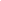 Andrew Edgar, b. 5 Aug 1750, Eyemouth, Berwick, Scot, m. Allice Bogue 26 Apr 1782 Edinburgh Scot, d. unkJohn Edgar, b. 1785, m. Jesse Logan, d. 2 Apr 1858 D-214 John Dunbar b. abt 1743 Dumfries, Scotland [William Dunbar b 24 April 1773 Ruthwell, Dumfries, Scotland m. Margaret ClarkGeorge Alexander Dunbar b 22 May 1813 Ruthwell, Dumfries, Scotland, m. Mary PattersonDavid William dunbar b. 15 Dec 1847 Leeds County, Ontario, Canada, m. Sarah Victoria AmesWilfred Roy Dunbar b. 02 Apr 1809 Ethel, Huron, OntarioD-210 William Dunbar (?) & Janet MacKenzie (1834 -1910)William Dunbar b. 1808 Kinloss, Morayshire Scotland d. New Glasgow NS  spouse Janet Ross b. 1813  Dyke, Morayshire, Scotland. d. 1867William b. 1840 d. 1904. 1st wife Agnes McFerson - no children
 2nd wife Margaret MacKenzie  - 7 childrenJames Hugh Dunbar b. Aug 1875Hugh Arthur Dunbar D-291 Hugh Dunbar b.c1779 Glasgow, Scotland, m. Jean Campbell    ​	Hugh Dunbar b. c1811 Kilsyth Stirlingshire, m. 1st Isabella Fletcher, 2nd Margaret LeckieHugh Dunbar b. 1859 Airdrie Lanarkshire, Scot, m. Janet Brown White​	     John Kenneth Dunbar b Mar 1859 Lanarkshire Scot. m. Ida Mae Delp - immigrated ​ US 1885
? William Dunbar b. 1650 Scotland, m. Ann Sullivan, d. unk? John Dunbar, b 1669 Scotland, m. Bessie Elizabeth Watt, d. 1709 Scotland?  John Adam Dunbar, b. 1701 Scotland, m. Mary Anderson, d. 1792 Augusta, Virginia, USA#1 John Dunbar, b. 1730 Virginia, USA, m. Sarah Chilton, d. June 1794, Virginia, USA1. Reuben Dunbar, b. 1771 VA, m. Lettice Mason, d. 21 Jul 1852 Russell Co., KY(1) John Dunbar, b. 1797 KY, USA, m. Eleanore Brown, d. Dec 1870 KYD-206 Elias Dunbar, b. 22 Dec 1818 Russell Co., KY, m. Sarah Ellen McFall, d. 13 Jul 1901 prob. Russell Co., KY D-198 Silas Dunbar, b. 13 Feb 1826 Russell Co., KY, m. Elizabeth Cook, d. 28 Feb 1902 Russell Co. KY (2) D-308, James Dunbar b.c 1801, m. Priscilla “Siller” Brown John Dunbar, b. 1761 VA, m. Elizabeth Osbourne, d. maybe Russell County, KYAdonijah Dunbar b. about 1787 in VA m. Nancy Shrewsbury (May 1813 – Wayne Co. KY) b. about 1795 in VA d. abt 1872 Abel Dunbar b. 15 Feb. 1822 in KY, m. Mary Lorena Hurley about 1843, d. 28 Nov. 1873 in Grand Junction, TN.  Mary b. 29 July 1825 in TN, d. 11 March 1896 in Grand Junction, TNThomas Burton Dunbar, b. 27 Aug. 1861 in Tippah Co., MS, m. 31 Aug 1892 to Elizabeth Emblem Prewitt in Bolivar, TN., d. 18 Feb. 1827 in Grand Junction, TN.  Elizabeth b. 3 Nov. 1869 in Hardeman Co., TN, d. 7 Nov. 1954 in Bolivar, TN.#D-230 Beatrice Dunbar b. 28 June 1893, m. Albright Mays Nicholson on 23 Sept. 1919 in Grand Junction, TN, Albright b. 12 Dec. 1881 in Gibson Co., TN#D-243 James Franklin Dunbar b. 6 July 1860 in MS, d. 15 Feb. 1931 in Grand Junction, TN, m. Toula Hunt b. 3 Sept. 1878, d. 7 Feb. 1963 in Grand Junction, TN, married 2 Nov. 1904 in Grand Junction, TND-299 George Washington Dunbar, b.abt 1819 Wayne County, KY, m. Narcissa Barker, d.1853 Greenville, TX #2 Margaret Mary Dunbar, m. James Claypoole IVAdonijah Dunbar b. about 1787 in VA m. Nancy Shrewsbury (May 1813 – Wayne Co. KY) b. about 1795 in VA d. abt 1872 Abel Dunbar b. 15 Feb. 1822 in KY, m. Mary Lorena Hurley about 1843, d. 28 Nov. 1873 in Grand Junction, TN.  Mary b. 29 July 1825 in TN, d. 11 March 1896 in Grand Junction, TNThomas Burton Dunbar, b. 27 Aug. 1861 in Tippah Co., MS, m. 31 Aug 1892 to Elizabeth Emblem Prewitt in Bolivar, TN., d. 18 Feb. 1827 in Grand Junction, TN.  Elizabeth b. 3 Nov. 1869 in Hardeman Co., TN, d. 7 Nov. 1954 in Bolivar, TN.# D-230 Beatrice Dunbar b. 28 June 1893, m. Albright Mays Nicholson on 23 Sept. 1919 in Grand Junction, TN, Albright b. 12 Dec. 1881 in Gibson Co., TN#D-243 James Franklin Dunbar b. 6 July 1860 in MS, d. 15 Feb. 1931 in Grand Junction, TN, m. Toula Hunt b. 3 Sept. 1878 , d. 7 Feb. 1963 in Grand Junction, TN, married 2 Nov. 1904 in Grand Junction, TN			D-299 George Washington Dunbar, b. 1819 Wayne Co, KY, m Narcissa Barker d. 1853 Greenville, TXD-279 John Dunbar b. 26 Dec 1816 Pittsburg PA, d. 1892 m. DeLany/Lany Walker 1836 Darke Co, OhioJonathan Hamilton Dunbar b. 1850 Indiana, d. 1916 Wabash, Indiana, m. Elizabeth StellarCharles A/H? Dunbar b. 28 Mar 1879 Indiana d. 1950